Администрация Веретейского сельского поселенияНекоузский муниципальный район  Ярославская область _____________________________________________________________ПОСТАНОВЛЕНИЕот 08.04.2016г.                                                                                                                         № 77Об утверждении схемы расположенияземельного участка на кадастровомплане территории      В соответствии со статьей 11.10 Земельного кодекса Российской Федерации, Уставом Веретейского сельского поселения, зарегистрированным Главным управлением Министерства юстиции Российской Федерации по Центральному федеральному округу 29 декабря 2005г., государственный регистрационный номер RU 765083022005001. АДМИНИСТРАЦИЯ ПОСТАНОВЛЯЕТ: 1.Утвердить прилагаемую схему расположения земельного участка с кадастровым номером: 76:08:010605:ЗУ, из земель населенных пунктов, площадью 1849 кв.м, расположенного по адресу: Ярославская область, Некоузский район, Веретейский сельский округ, д. Большое Дьяконово, в территориальной зоне Ж-3 с разрешенным использованием: приусадебный участок личного подсобного хозяйства.2. Администрации Веретейского сельского поселения:2.1. В срок не более чем пять рабочих дней со дня принятия настоящего Постановления направить в Управление Федеральной службы государственной регистрации, кадастра и картографии по Ярославской области Постановление с приложением схемы расположения земельного участка на кадастровом плане территории, в том числе с использованием единой системы межведомственного электронного взаимодействия и подключаемых к ней региональных систем межведомственного электронного взаимодействия.3. Срок действия настоящего Постановления составляет 2 года. 4. Контроль за исполнением настоящего Постановления Глава поселения оставляет за собой.5. Настоящее Постановление вступает в силу с момента подписания.Глава Веретейского сельского поселения                                                                       С.В. НекрутовПриложение № 1к  Постановлению от 08.04.2016г. № 77Схема расположения земельного участка на кадастровом плане территорииПлощадь земельного участка  1849 м²Площадь земельного участка  1849 м²Площадь земельного участка  1849 м²Обозначение точек границКоординаты, мКоординаты, мОбозначение точек границХУ1422732123185124227141231888342270312318854422672123188554226741231848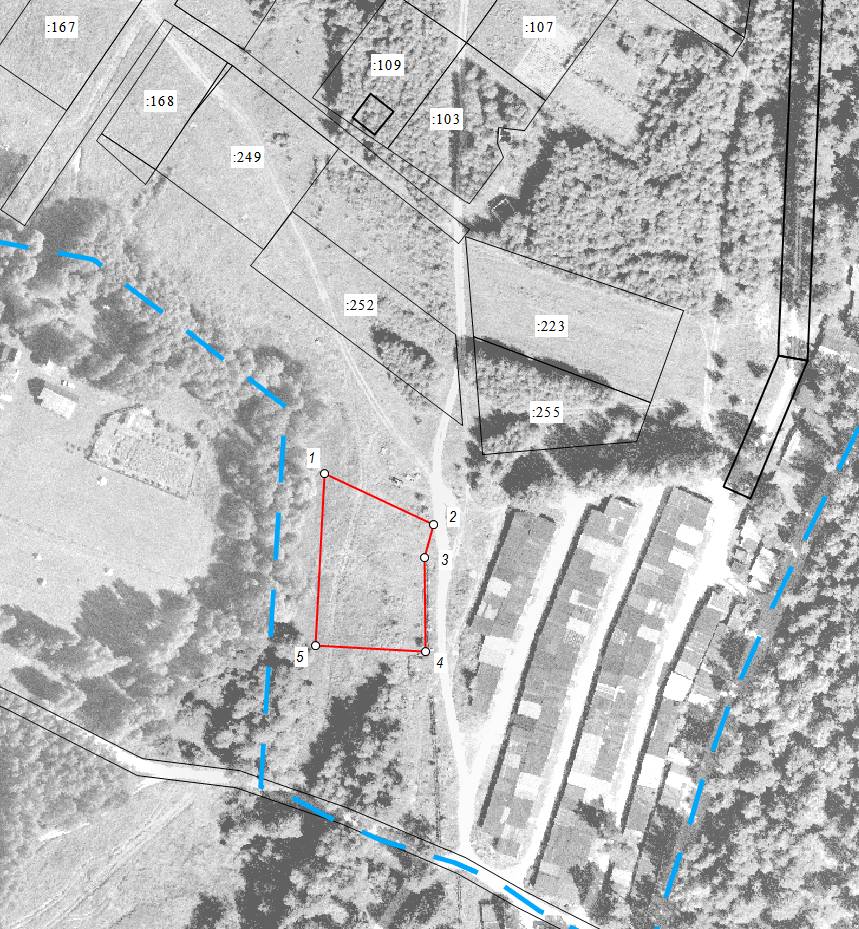 Масштаб 1 :  2000   Масштаб 1 :  2000   Масштаб 1 :  2000   Условные обозначения:Условные обозначения:Условные обозначения:2- обозначение характерной точки границы - существующая часть границы- новая часть границы, сведения о которой не достаточны для определения ее местоположения